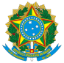 Ministério da EducaçãoUniversidade Federal de AlfenasRua Gabriel Monteiro da Silva, 700 - Bairro centro, Alfenas/MG - CEP 37130-001Telefone: (35) 3701-9290 - http://www.unifal-mg.edu.brEDITAL Nº 11/2023Formulário de Ciência dos Requisitos e Equivalência de Disciplinas (quando houver)NOME DO(A) CANDIDATO(A)CURSO: MEDICINAProjeto Pedagógico do Curso disponível em https://www.unifal-mg.edu.br/graduacao/cursos/ Requisitos: Observação: as vagas para este edital são específicas para entrada no 3º período do curso de medicina da UNIFAL. Mesmo que o candidato possa aproveitar disciplinas do 3º período ou de períodos posteriores ele não poderá avançar, se matricular em períodos posteriores ao 3º período, uma vez que não há vagas para períodos posteriores.Em razão de planos de reposição de turmas atrasadas em função da pandemia, os candidatos ingressantes pelo edital de vagas remanescentes, devem estar cientes de que estarão submetidos a inversão temporária de dinâmica curricular de algumas disciplinas, aprovada ad referendum, pela coordenação do curso de medicina.O candidato precisa ter cursado, com aprovação, as seguintes Disciplinas/Unidades Curriculares com as devidas cargas horárias:Biologia Celular I (45hs) e II (45hs);Bioquímica I (45hs) e II (45hs);Histologia I (60hs) e II (60hs);Genética I (30hs) e II (30hs);Anatomia I (105hs) e II (120hs);Embriologia I (30hs) e II (35hs);História da Medicina (15hs);Iniciação à prática científica (30hs);Tópicos em Antropologia (30hs);Políticas e práticas de saúde (45hs);Medicina familiar e comunitária I (30hs) e II (30hs);Ciências sociais aplicadas à saúde (30hs);Introdução a Bioestatística (30hs);Fundamentos de epidemiologia (30hs);* o candidato tem que ter no mínimo 75% da carga horária apresentada acima..Declaro ainda ter ciência da ordem de prioridade discriminada no item 1.3 e, uma vez sabendo da existência dessa ordem de prioridade no preenchimento de vagas, não caberá recurso ou processo de judicialização quanto à forma de preenchimento disposta.O referido é verdade e ou fé, conforme histórico e planos de ensino anexos.Data:Assinatura:Disciplina da UNIFAL-MGDisciplina CursadaCarga horáriaInstituição (SIGLA)